GLENWOOD CHAPTER #303INSTALLATION OF 2022 OFFICERSSaturday, November 6, 2021 1:00 p.m.25901 NEW GUILFORDBLADENSBURG, OH 43005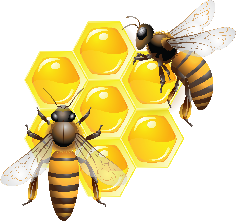 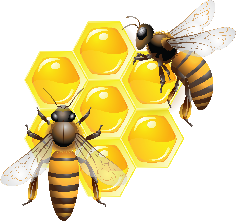 EVELYN HARDESTY, PGMINSTALLING OFFICERBILL TAYLOR, PGPASSISTING INSTALLING OFFICERLINDA AYERS INSTALLING CHAPLAINSHERRY TAYLOR INSTALLING MARSHALLJOELLYN BLACKINSTALLING ORGANISTJENNIFER PIETROWSKI		RON HARDESTYWORTHY MATRON -ELECT		WORTHY PATRON-ELECTJOANN WALTONSECRETARY